快速使用与手动安装python环境：1.安卓数据线接板子（图1）1口，板子上电，并且在电脑上识别出相应的接口，如图2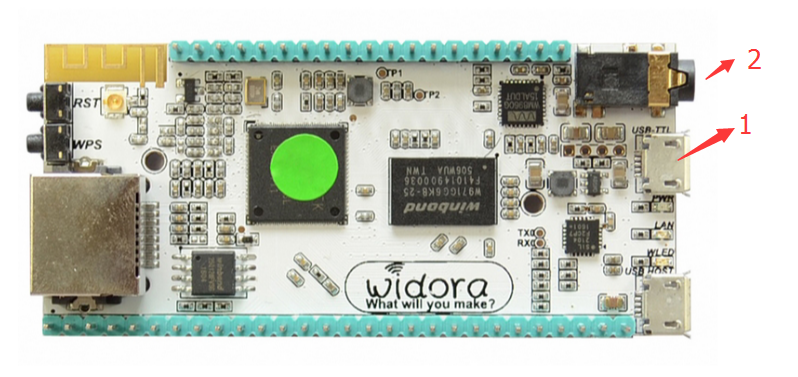 图1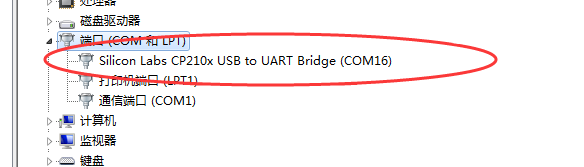 图2打开SecureCRTPortable，选择对应的端口，这里是com16.波特率115200,如图3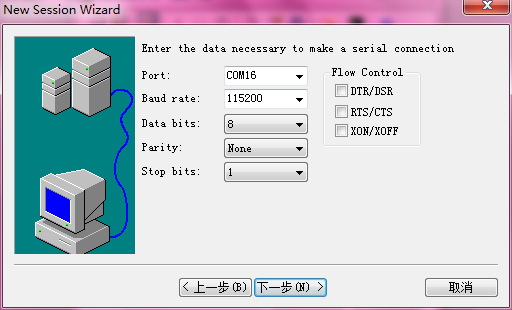 图33.回车后，可以登录控制台界面：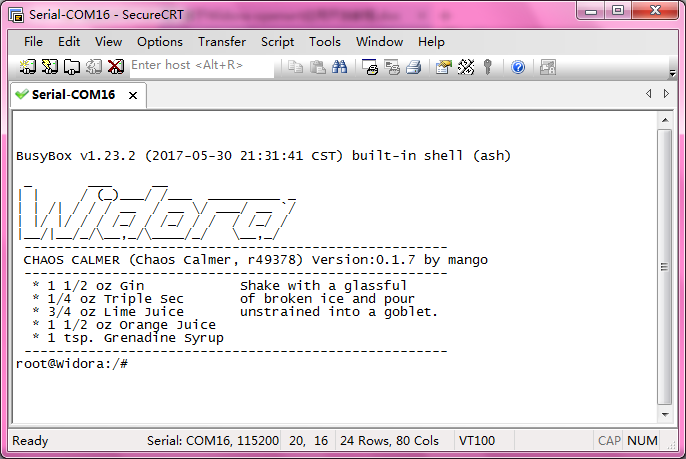 4.至此，一个标准openwrt系统已经成功运行，我们也能通各种命令与板子进行交互。附信息：板子硬件信息：32MB FLASH + 128MB DDR2 5.联网：连接无线热点，输入192.168.1.1，在页面配置中继无线信息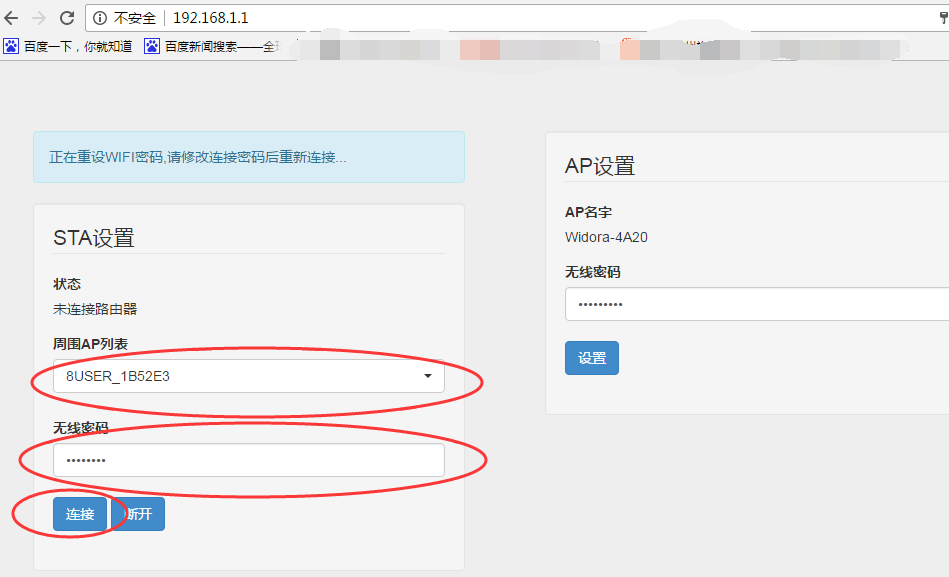 6.查看连接情况：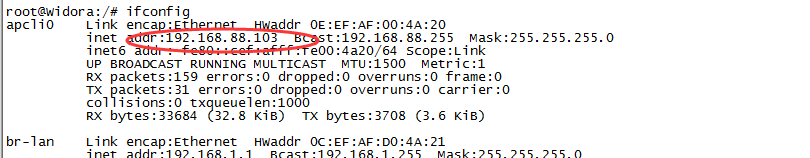 至此已经幸福的连上互联网~~二．安装pythonroot@Widora:/www# opkg updateroot@Widora:/www# cd /tmp/root@Widora:/tmp# wget http://downloads.openwrt.org/chaos_calmer/15.05.1/ramips/mt7688/packages/base/libbz2_1.0.6-2_ramips_24kec.ipkConnecting to downloads.openwrt.org (78.24.191.177:80)libbz2_1.0.6-2_ramip 100% |*******************************| 26097   0:00:00 ETAroot@Widora:/tmp# opkg install libbz2_1.0.6-2_ramips_24kec.ipk Installing libbz2 (1.0.6-2) to root...Configuring libbz2.root@Widora:/tmp# opkg install pythonInstalling python (2.7.9-6) to root...Downloading http://downloads.openwrt.org/chaos_calmer/15.05.1/ramips/mt7688/packages/packages/python_2.7.9-6_ramips_24kec.ipk.Installing python-light (2.7.9-6) to root...Downloading http://downloads.openwrt.org/chaos_calmer/15.05.1/ramips/mt7688/packages/packages/python-light_2.7.9-6_ramips_24kec.ipk.Installing python-base (2.7.9-6) to root...Downloading http://downloads.openwrt.org/chaos_calmer/15.05.1/ramips/mt7688/packages/packages/python-base_2.7.9-6_ramips_24kec.ipk.Installing libffi (3.0.13-1) to root...Downloading http://downloads.openwrt.org/chaos_calmer/15.05.1/ramips/mt7688/packages/packages/libffi_3.0.13-1_ramips_24kec.ipk.Installing python-codecs (2.7.9-6) to root...Downloading http://downloads.openwrt.org/chaos_calmer/15.05.1/ramips/mt7688/packages/packages/python-codecs_2.7.9-6_ramips_24kec.ipk.Installing python-compiler (2.7.9-6) to root...Downloading http://downloads.openwrt.org/chaos_calmer/15.05.1/ramips/mt7688/packages/packages/python-compiler_2.7.9-6_ramips_24kec.ipk.Installing python-ctypes (2.7.9-6) to root...Downloading http://downloads.openwrt.org/chaos_calmer/15.05.1/ramips/mt7688/packages/packages/python-ctypes_2.7.9-6_ramips_24kec.ipk.Installing python-db (2.7.9-6) to root...Downloading http://downloads.openwrt.org/chaos_calmer/15.05.1/ramips/mt7688/packages/packages/python-db_2.7.9-6_ramips_24kec.ipk.Installing libdb47 (4.7.25.4.NC-4.1) to root...Downloading http://downloads.openwrt.org/chaos_calmer/15.05.1/ramips/mt7688/packages/packages/libdb47_4.7.25.4.NC-4.1_ramips_24kec.ipk.Installing libxml2 (2.9.2-3) to root...Downloading http://downloads.openwrt.org/chaos_calmer/15.05.1/ramips/mt7688/packages/packages/libxml2_2.9.2-3_ramips_24kec.ipk.Installing python-decimal (2.7.9-6) to root...Downloading http://downloads.openwrt.org/chaos_calmer/15.05.1/ramips/mt7688/packages/packages/python-decimal_2.7.9-6_ramips_24kec.ipk.Installing python-distutils (2.7.9-6) to root...Downloading http://downloads.openwrt.org/chaos_calmer/15.05.1/ramips/mt7688/packages/packages/python-distutils_2.7.9-6_ramips_24kec.ipk.Installing python-email (2.7.9-6) to root...Downloading http://downloads.openwrt.org/chaos_calmer/15.05.1/ramips/mt7688/packages/packages/python-email_2.7.9-6_ramips_24kec.ipk.Installing python-gdbm (2.7.9-6) to root...Downloading http://downloads.openwrt.org/chaos_calmer/15.05.1/ramips/mt7688/packages/packages/python-gdbm_2.7.9-6_ramips_24kec.ipk.Installing libgdbm (1.11-1) to root...Downloading http://downloads.openwrt.org/chaos_calmer/15.05.1/ramips/mt7688/packages/packages/libgdbm_1.11-1_ramips_24kec.ipk.Installing python-logging (2.7.9-6) to root...Downloading http://downloads.openwrt.org/chaos_calmer/15.05.1/ramips/mt7688/packages/packages/python-logging_2.7.9-6_ramips_24kec.ipk.Installing python-multiprocessing (2.7.9-6) to root...Downloading http://downloads.openwrt.org/chaos_calmer/15.05.1/ramips/mt7688/packages/packages/python-multiprocessing_2.7.9-6_ramips_24kec.ipk.Installing python-ncurses (2.7.9-6) to root...Downloading http://downloads.openwrt.org/chaos_calmer/15.05.1/ramips/mt7688/packages/packages/python-ncurses_2.7.9-6_ramips_24kec.ipk.Installing python-openssl (2.7.9-6) to root...Downloading http://downloads.openwrt.org/chaos_calmer/15.05.1/ramips/mt7688/packages/packages/python-openssl_2.7.9-6_ramips_24kec.ipk.Installing python-pydoc (2.7.9-6) to root...Downloading http://downloads.openwrt.org/chaos_calmer/15.05.1/ramips/mt7688/packages/packages/python-pydoc_2.7.9-6_ramips_24kec.ipk.Installing python-sqlite3 (2.7.9-6) to root...Downloading http://downloads.openwrt.org/chaos_calmer/15.05.1/ramips/mt7688/packages/packages/python-sqlite3_2.7.9-6_ramips_24kec.ipk.Installing libsqlite3 (3081101-1) to root...Downloading http://downloads.openwrt.org/chaos_calmer/15.05.1/ramips/mt7688/packages/packages/libsqlite3_3081101-1_ramips_24kec.ipk.Installing python-unittest (2.7.9-6) to root...Downloading http://downloads.openwrt.org/chaos_calmer/15.05.1/ramips/mt7688/packages/packages/python-unittest_2.7.9-6_ramips_24kec.ipk.Installing python-xml (2.7.9-6) to root...Downloading http://downloads.openwrt.org/chaos_calmer/15.05.1/ramips/mt7688/packages/packages/python-xml_2.7.9-6_ramips_24kec.ipk.Configuring python-base.Configuring libffi.Configuring python-light.Configuring python-codecs.Configuring libxml2.Configuring libdb47.Configuring python-db.Configuring python-decimal.Configuring python-distutils.Configuring python-pydoc.Configuring python-compiler.Configuring python-ctypes.Configuring python-email.Configuring libgdbm.Configuring python-gdbm.Configuring python-logging.Configuring python-multiprocessing.Configuring python-ncurses.Configuring python-openssl.Configuring libsqlite3.	Configuring python-sqlite3.Configuring python-unittest.Configuring python-xml.root@Widora:/tmp# pythonPython 2.7.9 (default, Jan 27 2016, 21:11:50) [GCC 4.8.3] on linux2Type "help", "copyright", "credits" or "license" for more information.>>> print("Hello NetRouter ")Hello NetRouter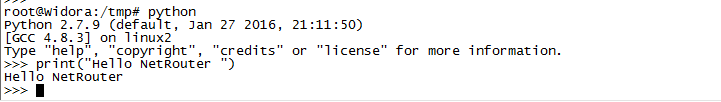 输入Use exit() or Ctrl-D (i.e. EOF) to exit 退出python环境环境正常。接下来进行python学习。请滴卡上车~~